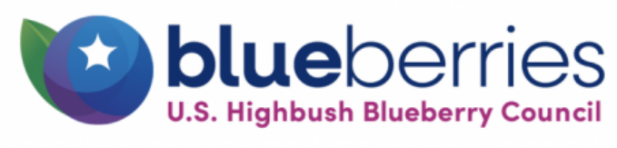 USHBC Supported StudiesAntioxidant ActivityBlacker BC, Snyder SM, Eggett DI, Parker TI. Consumption of blueberries with a high-carbohydrate, low-fat breakfast decreases postprandial serum markers of oxidation. British Journal of Nutrition. 2013, 109:1670-1677*AbstractBioavailability/MetabolismKoh J, Xu Z, Wicker L. Blueberry Pectin and Increased Anthocyanins Stability Under in Vitro Digestion.Food Chem. 2020, 302:125343*AbstractLin Z, Pattathil S, Hahn MG, Wicker L. Blueberry cell wall fractionation, characterization and glycome profiling. Food Hydrocolloids. 2019, 90:385-393.*AbstractKoh J, Xu Z, Wicker L. Blueberry pectin extraction methods influence physico-chemical properties.Journal of Food Science, 2018, 83:2954-2962.* AbstractLin Z, Fischer J, Wicker L. Intermolecular binding of blueberry pectin-rich fractions and anthocyanin.Food Chem. 2016, 194:986-993.*AbstractHanley MJ, Masse G, Harmatz JS, Cancalon PF, Dolnikowski GG, Court MH, Greenblatt DJ. Effect of blueberry juice on clearance of buspirone and flurbiprofen in human volunteers. British Journal of Clinical Pharmacology. 2012, 75:1041-1052.AbstractMilbury PE, Kalt W. Xenobiotic metabolism and berry flavonoid transport across the blood-brain barrier.Journal of Agricultural and Food Chemistry. 2010, 58:3950-3956 AbstractKalt W, Blumberg JB, McDonald JE, Vinquist-Tymchuk MR, Fillmore SAE, Graf BA, O'Leary JM, Milbury PE. Identification of anthocyanins in the liver, eye, and brain of blueberry-fed pigs. Journal of Agricultural and Food Chemistry. 2008; 56:705-12.AbstractBone and Joint HealthDevareddy L, Hooshmand S, Collins JK, Lucas EA, Chai SC, Arjmandi BH. Blueberry prevents bone loss in ovariectomized rat model of postmenopausal osteoporosis. Journal of Nutritional Biochemistry. 2008; 19:694-699AbstractBrain FunctionKrikorian R, Skelton MR, Summer SS, Shidler MD, Sullivan PG. Blueberry Supplementation in Midlife for Dementia Risk Reduction. Nutrients. 2022;14(8):1619. AbstractRutledge GA, Sandhu AK, Miller MG, Edirisinghe I, Burton-Freeman BB, Shukitt-Hale B. Blueberry phenolics are associated with cognitive enhancement in supplemented healthy older adults. Food & Function. 2021; 12:107-118.AbstractKrikorian R, Kalt W, McDonald JE, Shidler MD, Summer SS, Stein AL. Cognitive performance in relation to urinary anthocyanins and their flavonoid-based products following blueberry supplementation in older adults at risk for dementia. Journal of Functional Foods. 2020, 64:103667.AbstractShukitt-Hale B, Thangthaeng N, Miller MG, Poulose SM, Carey AN, Fisher DR. Blueberries improve neuroinflammation and cognition differentially depending on individual cognitive baseline status. .J Gerontol A Biol Sci Med Sci. 2019, 74:977-983.*AbstractKrishna G, Ying Z, Gomez-Pinilla F. Blueberry supplementation mitigates altered brain plasticity and behavior after traumatic brain injury in rats. Molecular Nutrition and Food Research. 2019, 63:e1801055.Abstract	Carey AN, Gildawie KR, Rovnak A, Thangthaeng N, Fisher DR, Shukitt-Hale B. Blueberry supplementation attenuates microglia activation and increases neuroplasticity in mice consuming a high-fat diet. Nutritional Neuroscience. 2019, 22:253-263.AbstractBoespflug EL, Eliassen JC, Dudley JA, Shidler MD, Kalt W, Summer SS, Stein AL, Stover AN, Krikorian R. Enhanced neural activation with blueberry supplementation in mild cognitive impairment. Nutritional Neuroscience. 2018, 21:297-305.AbstractMiller MG, Hamilton DA, Joseph JA, Shukitt-Hale B. Dietary blueberry improves cognition among older adults in a randomized, double-blind, placebo-controlled trial. European Journal of Nutrition. 2018, 57:1169-1180.AbstractMcNamara RK, Kalt W, Shidler MD, McDonald J, Summer SS, Stein AL, Stover AN, Krikorian R. Cognitive response to fish oil, blueberry, and combined supplementation in older adults with subjective cognitive impairment. Neurobiology of Aging. 2018, 64:147-156.*AbstractPoulose SM, Rabin BM, Bielinski DF, Kelly ME, Miller MG, Thanthaeng N, Shukitt-Hale B. Neurochemical differences in learning and memory paradigms among rats supplemented with anthocyanin-rich blueberry diets and exposed to acute doses of 56Fe particles. Life Sciences in Space Research. 2017, 12:16-23*AbstractEbenezer PJ, Wilson CB, Wilson LD, Nair AR, Francis J. The anti-inflammatory effects of blueberries in an animal model of post-traumatic stress disorder (PTSD). PLoS One 2016, 11:e0180923.AbstractCarey AN, Gomes SM, Shukitt-Hale B. Blueberry supplementation improves memory in middle-aged mice fed a high-fat diet. Journal of Agricultural and Food Chemistry. 2014,62:3972-3978.AbstractShukitt-Hale B. Blueberries and neuronal aging. Gerontology. 2012, 58:518-523. AbstractMcGuire SO, Sortwell CE, Shukitt-Hale B, Joseph JA, Hejna MJ, Collier TJ. Dietary supplementation with blueberry extract improves survival of transplanted dopamine neurons. Nutritional Neuroscience. 2006; 9:251-258.AbstractCancerAqil F, Jeyabalan J, Kausar H, Radha Munagala R, Singh IP, Gupta R. Lung cancer inhibitory activity of dietary berries and berry polyphenolics. Journal of Berry Research. 2016, 6:105-114.AbstractJeyabalan J, Aqil F, Munagala R, Annamalai L, Vadhanam MV, Gupta RC. Chemopreventive and therapeutic activity of dietary blueberry against estrogen-mediated breast cancer. Journal of Agricultural and Food Chemistry. 2014, 62:3963-3971,AbstractKanaya N, Adams L Takasaki A, Chen S. Whole blueberry powder inhibits metastasis of triple negative breast cancer in a xenograft mouse model through modulation of inflammatory cytokines. Nutrition and Cancer. 2014, 66:242-248.AbstractAdams LS, Kanaya N, Phung S, Liu Z, Chen S. Whole blueberry powder modulates the growth and metastasis of MDA-MB-231 triple negative breast tumors in nude mice. Journal of Nutrition 2011, 141:1805-1812.AbstractCardiovascular/LipidsCurtis, PJ, Berends, L, van der Velpen, V, Jennings, A, Haag, L, Chandra, P, Kay, CD, Rimm, EB, Cassidy, A. Blueberry anthocyanin intake attenuates the postprandial cardiometabolic effect of an energy-dense food challenge: results from a double blind, randomized controlled trial in metabolic syndrome participants. Clin Nutr. 2022 Jan 1;41(1):165-176.AbstractCurtis PJ, van der Velpen V, Berends L, Jennings A, Feelisch M, Umpleby AM, Evans M, Fernandez BO, Meiss MS, Minnion M, Potter J, Minihane AM, Kay CD, Rimm EB, Cassidy A. Blueberries improve biomarkers of cardiometabolic function in participants with metabolic syndrome-results from a6-month, double-blind, randomized controlled trial. The American Journal of Clinical Nutrition. 2019, 109:1535-1545.AbstractJohnson SA, Feresin RG, Navaei N,Figueroa A, Elam ML, Akhavan NS, Hooshmand S, Pourafshar S, Payton ME, Arjmandi BH. Effects of daily blueberry consumption on circulating biomarkers of oxidative stress, inflammation, and antioxidant defense in postmenopausal women with pre- and stage 1-hypertension: a randomized controlled trial. Food and Function. 2017, 8:373-380.AbstractJohnson SA, Figueroa A, Navaei N, Wong A, Kalfon R, Ornsbee LT, Feresin RG, Elam MI, Hooshmand S, Payton ME, Arjmandi BH. Daily blueberry consumption improves blood pressure and arterial stiffness in postmenopausal women with pre- and stage 1-hypertension: A randomized, double-blind,placebo-controlled clinical trial. Journal of the Academy of Nutrition and Dietetics. 2015, 115:369-377. AbstractStull AJ, Cash KC, Champagne CM, Gupta AK, Boston R, Beyl RA, Johson WD, Cefalu WT. Blueberries improve endothelial function, but not blood pressure, in adults with metabolic syndrome: A randomized, double-blind, placebo-controlled clinical trial. Nutrients 2015, 7:4107-4123.AbstractMcAnulty LS, Collier SR, Landram MJ, Whittaker DS, Isaacs SE, Klemka JM, Cheek SL, Arms JC, McAnulty SR. Six weeks daily ingestion of whole blueberry powder increases natural killer cell counts and reduces arterial stiffness in sedentary males and females. Nutrition Research. 2014, 34:577-584. AbstractBasu A, Du M, Leyva MJ, Sanchez K, Betts NM, Wu M, Aston CF, Lyons TJ. Blueberries decrease cardiovascular risk factors in obese men and women with metabolic syndrome. Journal of Nutrition. 2010, 140:1582-1587.AbstractKalt W, Foote K, Fillmore SAE, Lyon M, Van Lunen TA, McRae KB. Effect of blueberry feeding on plasma lipids in pigs. British Journal of Nutrition. 2008; 100:70-78.AbstractDiabetes/Insulin ResistanceCurtis, PJ, Berends, L, van der Velpen, V, Jennings, A, Haag, L, Chandra, P, Kay, CD, Rimm, EB, Cassidy, A. Blueberry anthocyanin intake attenuates the postprandial cardiometabolic effect of an energy-dense food challenge: results from a double blind, randomized controlled trial in metabolic syndrome participants. Clin Nutr. 2022 Jan 1;41(1):165-176.AbstractStote KS, Wilson MM, Hallenbeck D, Thomas K, Rourke JM, Sweeney MI, Gottschall-Pass KT, Gosmanov AR. Effect of blueberry consumption on cardiometabolic health parameters in men with type 2 diabetes: an 8-week, double-blind, randomized, placebo-controlled trial. Curr Dev Nutr. 2020, 4:1-10.AbstractLiu W, Mao Y, Schoenborn J, Wang Z, Tang G, Tang X. Whole blueberry protects pancreatic beta-cells in diet-induced obese mouse. Nutr & Metab. 2019, 16:34.AbstractElks CM, Terrebonne JD, Ingram DK, Stephens JM. Blueberries improve glucose tolerance without altering body composition in obese postmenopausal mice. Obesity 2015, 23:573-580.*AbstractSeymour EM, Tanone II, Urcuyo-Llanes DE, Lewis SK, Kirakosyan A, Kondoleon MG, Kaufman PB, Bolling SF. Blueberry intake alters skeletal muscle and adipose tissue peroxisome proliferator-activated receptor activity and reduces insulin resistance in obese rats. Journal of Medicinal Food. 2011,14:1511-1518.AbstractStull AJ, Cash KC, Johnson WD, Champagne CM, Cefalu WT. Bioactives in blueberries improve insulin sensitivity in obese, insulin-resistant men and women. Journal of Nutrition. 2010, 140:1764-1768. AbstractDeFuria J, Bennett G, Strissel KJ, Perfield JW II, Milbury PE, Greenberg AS, Obin MS. Dietary blueberry attenuates whole-body insulin resistance in high fat-fed mice by reducing adipocyte death and its inflammatory sequelae. Journal of Nutrition. 2009; 139:1510-1516.AbstractExercise/MuscleBrandenburg JP, Giles LV. Blueberry supplementation reduces the blood lactate response to running in normobaric hypoxia but has no effect on performance in recreational runners. Journal of the International Society of Sports Nutrition. 2021; 18:26.AbstractAvendano EE and Raman G. Blueberry consumption and exercise: Gap analysis using evidence mapping. Journal of Alternative and Complementary Medicine. 2021, 27:3-11.AbstractBlum JE, Gheller BJ, Hwang S, Bender E, Cheller M, Thalacker-Mercer AE. Consumption of a blueberry-enriched diet by women for 6 weeks alters determinants of human muscle progenitor cell function. Journal of Nutrition. 2020, 150:2412-2418.AbstractBrandenburg JP and Giles LV. Four days of blueberry powder supplementation lowers the blood lactate response to running but has no effect on time-trial performance. International Journal of Sports Nutrition and Exercise Metabolism. 2019; 29:636-642.AbstractMcAnulty LS, Nieman DC, Dumke CL, Shooter LA, Henson DA, Utter AC, Milne G, McAnulty SR. Effect of blueberry ingestion on natural killer cell counts, oxidative stress, and inflammation prior to and after 2.5 h of running. Applied Physiology, Nutrition, and Metabolism 2011, 36:976-984.AbstractEye HealthTremblay F, Waterhouse J, Nason J, Kalt W. Prophylactic neuroprotection by blueberry-enriched diet in a rat model of light-induced retinopathy. Journal of Nutritional Biochemistry 2013, 24:647-655.AbstractFood SafetyBialka KI, Demirci A. Decontamination of Escherichia coli 0157:H7 and Salmonella enterica on blueberries using ozone and pulsed UV-light. Journal of Food Science. 2007, 72:M391-396. AbstractPopa I, Hanson EJ, Todd ECD, Schilder AC, Ryser ET. Efficacy of chlorine dioxide gas sachets for enhancing the microbiological quality and safety of blueberries. Journal of Food Protection 2007, 70:2084-2088.AbstractGut HealthNtemiri A, Ghosh TS, Gheller ME, Tran TT, Blum JE, Pellanda P, Vickova K, Neto MC, Howell A, Thalacker-Mercer A, O’Toole PW. Whole blueberry and isolated polyphenol-rich fractions modulate specific gut microbes in an in vitro colon model and in a pilot study in human consumers. Nutrients. 2020, 12:E2800.AbstractMorissette A, Kropp C, Songpadith JP, Junges Moreira R, Costa J, Marine Casado R, Pilon G, Varin TV, Dudonne S, Boutekrabt L, St-Pierre P, Levy E, Roy D, Desjardins Y, Raymond F, Houde VP, Marette A. Blueberry proanthocyanidins and anthocyanins improve metabolic health through a gut microbiota-dependent mechanism in diet-induced obese mice. Am J Physiol Endocrinol Metab. 2020; 318:E965-E980.AbstractPolewski MA, Esquivel-Alvarado D, Wedde Ns, Kruger CG, Reed JD. Isolation and characterization of blueberry polyphenolic components and their effects on gut barrier dysfunction. J Agric Food Chem. 2020; 68:2940-2947.AbstractIvey KL, Chan AT, Izard J, Cassidy A, Rogers GB, Rimm EB. Role of dietary flavonoid compounds in driving patterns of microbial community assembly. mBio. 2019; 10:e01205-19.AbstractLee S, Keirsey KI, Kirkland R, Grunewald ZI, Fischer JG, de La Serre CB. Blueberry supplementation influences the gut microbiota, inflammation, and insulin resistance in high-fat-diet-fed rats. Journal of Nutrition 2018; 148:209-219.*AbstractImmune FunctionRousseau M, Horne J, Guenard F, de Toro-Martin J, Garneau V, Guay V, Kearney M, Pilon G, Roy D, Couture P, Couillard C, Marette A, Vohl M-C. An 8-week freeze-dried blueberry supplement impacts immune-related pathways: a randomized, double-blind placebo-controlled trial. Genes & Nutrition 2021: 16:7.Abstract	Lewis ED, Ren Z, DeFuria J, Obin MS, Meydani SN, Wu D. Dietary supplementation with blueberry partially restores T-cell-mediated function in high-fat-diet-induced obese mice. British Journal of Nutrition 2018, 119:1393-1399.*AbstractNair AR, Mariappan N, Stull AJ, Francis J. Blueberry supplementation attenuates oxidative stress within monocytes and modulates immune cell levels in adults with metabolic syndrome: a randomized, double-blind, placebo-controlled trial. Food and Function. 2017; 8:4118-4128.AbstractInflammationSouth S, Lucero J, Vijayagopal P, Juma S. Anti-inflammatory action of blueberry polyphenols in HIG-82 rabbit synoviocytes. J Med Food. 2019, 22:1032-1040. *AbstractDu C, Smith A, Avalos M, South S, Crabtree K, Wang W, Kwon Y, Vijayagopal P, Juma S. Blueberries improve pain, gait performance, and inflammation in individuals with symptomatic knee osteoarthritis. Nutrients. 2019; 11:E290.AbstractOno-Moore KD, Snodgrass RG, Huang S, Singh S, Freytag TI, Burnett DJ, Bonnel EI, Woodhouse LR, Zunino SJ, Peerson JM, Lee JY, Rutledge JC, Hwang DH. Postprandial inflammatory responses and free fatty acids in plasma of adults who consumed a moderately high-fat breakfast with and without blueberry powder in a randomized placebo-controlled trial. Journal of Nutrition 2016, 146:1411-1419.AbstractXin, J, Feinstein DI, Heyna MJ, Lorens SA, McGuire SO. Beneficial effects of blueberries in experimental autoimmune encephalomyelitis. Journal of Agricultural and Food Chemistry. 2012, 60:5743-5748.AbstractObesityMoghe SS, Juma S, Imrhan V, Vijayagopal P. Effect of blueberry polyphenols on 3T3-F442A preadipocyte differentiation. Journal of Medicinal Food. 2012, 15:448-452Abstract.Oral HealthLagha AB, LeBel G, Grenier D. Dual action of highbush blueberry proanthocyanidins on Aggregatibacter actinomycetemcomitans and the host inflammatory response. BMC Complement Altern Med. 2018; 18:10. AbstractLagha AB, Howell A, Grenier D. Highbush blueberry proanthocyanidins alleviate Porphyromonas gingivalis-induced deleterious effects on oral mucosal cells. Anaerobes. 2020, 65:102266 AbstractReviewsKalt W, Cassidy A, Howard LR, Krikorian R, Stull AJ, Tremblay F, Zamora-Ros R. Recent research on the health benefits of blueberries and their anthocyanins. Advances in Nutrition. 2019.Abstract